О внесении изменений в постановлениеАдминистрации ЗАТО г. Зеленогорскаот 06.04.2022 № 61-п «Об утверждении Порядка предоставления субсидий в целяхвозмещения недополученных доходов,возникающих в связи с оказанием услугпо содержанию жилых помещений муниципального жилищного фонда»  В соответствии со статьей 78 Бюджетного кодекса Российской Федерации, постановлением Правительства Российской Федерации от 18.09.2020 № 1492 «Об общих требованиях к нормативным правовым актам, муниципальным правовым актам, регулирующим предоставление субсидий, в том числе грантов в форме субсидий, юридическим лицам, индивидуальным предпринимателям, а также физическим лицам – производителям товаров, работ, услуг, и о признании утратившими силу некоторых актов Правительства Российской Федерации и отдельных положений некоторых актов Правительства Российской Федерации», руководствуясь Уставом города Зеленогорска Красноярского края,ПОСТАНОВЛЯЮ:          1. Внести в постановление Администрации ЗАТО г. Зеленогорска от 06.04.2022 № 61-п «Об утверждении Порядка предоставления субсидий в целях возмещения недополученных доходов, возникающих в связи с оказанием услуг по содержанию жилых помещений муниципального жилищного фонда» следующие изменения:          1.1. В приложении:          1.1.1. Пункт 2.1 изложить в следующей редакции:           «2.1.	 Субсидии предоставляются по результатам отбора способом запроса предложений ОГХ как получателем средств местного бюджета на основании заявок, направленных участниками отбора для участия в отборе, исходя из соответствия участника отбора категориям и (или) критериям отбора, указанным в пунктах 1.6, 2.3 настоящего порядка и очередности поступления заявок.».          1.1.2. Пункт 2.2 изложить в следующей редакции:«2.2. ОГХ не позднее чем за три рабочих дня до дня размещения объявления о проведении отбора направляет информацию, указанную в настоящем пункте, в Финансовое управление Администрации ЗАТО                               г. Зеленогорск для размещения на едином портале, в МКУ «Центр закупок, предпринимательства и обеспечения деятельности ОМС» для размещения на официальном сайте объявления о проведении отбора не позднее чем за два рабочих дня до даты начала проведения такого отбора с указанием в объявлении о проведении отбора: 1) сроков проведения отбора получателей субсидии, а также информации о возможности проведения нескольких этапов отбора с указанием сроков и порядка их проведения;2) даты начала подачи или окончания приема заявок, которая не может быть ранее:- 10-го календарного дня, следующего за днем размещения объявления о проведении отбора, в случае отсутствия информации о количестве получателей субсидии;- 5-го календарного дня, следующего за днем размещения объявления о проведении отбора, в случае если имеется информация о количестве получателей субсидии, соответствующих категории отбора;3) наименования, места нахождения, почтового адреса, адреса электронной почты ОГХ;4) результатов предоставления субсидии в соответствии с пунктом 3.9 настоящего порядка;5) доменного имени и (или) указателей страниц системы «Электронный бюджет» или иного сайта в информационно-телекоммуникационной сети «Интернет», на котором обеспечивается проведение отбора;6) требований к участникам отбора получателей субсидии в соответствии с пунктом 2.3 настоящего порядка и перечня документов, представляемых участниками отбора получателей субсидии для подтверждения их соответствия указанным требованиям;7) порядка подачи заявок и требований, предъявляемых к форме и содержанию заявок, подаваемых участниками отбора, в соответствии с пунктом 2.4 настоящего порядка;8) порядка отзыва заявок, порядка возврата заявок, определяющего в том числе основания для возврата заявок, порядка внесения изменений в заявки;9) правил рассмотрения и оценки заявок в соответствии с пунктом 2.5 настоящего порядка;10) порядка предоставления участникам отбора разъяснений положений объявления о проведении отбора, даты начала и окончания срока такого предоставления;11) срока, в течение которого победитель (победители) отбора должен подписать соглашение о предоставлении субсидии с ОГХ;12) условий признания победителя (победителей) отбора уклонившимся от заключения соглашения;13) даты размещения результатов отбора на едином портале (в случае проведения отбора в системе «Электронный бюджет») и (или) на официальном сайте, которая не может быть позднее 14-го календарного дня, следующего за днем определения победителя (победителей) отбора.».	                       1.1.3. В пункте 2.3 абзац третий изложить в следующей редакции:«- в реестре дисквалифицированных лиц отсутствуют сведения о дисквалифицированном руководителе, членах коллегиального исполнительного органа, лице, исполняющем функции единоличного исполнительного органа, или главном бухгалтере участника отбора, являющегося юридическим лицом, об индивидуальном предпринимателе, являющемся участником отбора, на дату получения справки из налогового органа, но не ранее 10 рабочих дней до дня подачи заявки;».1.1.4. В пункте 2.4.2:1.1.4.1. Подпункт «и» изложить в следующей редакции:«и) согласие на обработку персональных данных участника отбора (для физического лица);».1.1.4.2. Подпункт «о» изложить в следующей редакции:«о) документ, подтверждающий, что участник отбора не находится в перечне организаций и физических лиц, в отношении которых имеются сведения об их причастности к экстремистской деятельности или терроризму, либо в перечне организаций и физических лиц, в отношении которых имеются сведения об их причастности к распространению оружия массового уничтожения.».1.1.5. Пункты 2.5.1 - 2.5.5 изложить в следующей редакции:«2.5.1. ОГХ в течение десяти рабочих дней со дня окончания срока приема заявок с прилагаемыми документами:- создает комиссию по рассмотрению заявок на предоставление субсидий в целях возмещения недополученных доходов, возникающих в связи с оказанием услуг по содержанию жилых помещений муниципального жилищного фонда (далее – комиссия) определяет её состав и порядок работы;- осуществляет предварительную проверку документов на соответствие требованиям, установленным в объявлении о проведении отбора и на соответствие пунктам 1.6, 2.3, 2.4.2 - 2.4.5 настоящего порядка, и по результатам предварительной проверки оформляет и передает в комиссию акт предварительной проверки заявки по форме, установленной в приложении      № 4 к настоящему порядку.Состав и порядок работы комиссии утверждается приказом ОГХ. ОГХ является организатором отбора, определяет дату проведения отбора и координирует деятельность комиссии.2.5.2. Комиссия не позднее трех рабочих дней с даты представления ОГХ актов предварительной проверки заявок рассматривает все представленные участниками отбора заявки на предмет соответствия требованиям, установленным в объявлении о проведении отбора.По итогам рассмотрения заявок комиссия принимает решения о соответствии участников отбора требованиям, установленным в объявлении о проведении отбора, пунктам 1.6, 2.3, 2.4.2 - 2.4.5 настоящего порядка, либо об отклонении заявки, определяет наименование получателя субсидии, с которым заключается соглашение, размер предоставляемой ему субсидии (далее – решения), которые отражаются в протоколе заседания комиссии.2.5.3. ОГХ в течение двух рабочих дней со дня получения протокола заседания комиссии принимает приказ о предоставлении субсидии получателю субсидии (далее – приказ о предоставлении субсидии) либо готовит уведомление об отклонении заявки с указанием причины отклонения заявки.2.5.4. Основаниями для отклонения заявки на стадии рассмотрения и оценки заявок является:несоответствие участника отбора требованиям, установленным в пункте 2.3 настоящего порядка;несоответствие представленных участником отбора заявки и документов требованиям к заявке и документам, установленным в объявлении о проведении отбора;недостоверность представленной участником отбора информации, в том числе информации о месте нахождения и адресе юридического лица;подача участником отбора заявки после даты и (или) времени, определенных для подачи заявок;непредоставление (предоставление не в полном объеме) документов, указанных в пункте 2.4.2 настоящего порядка.2.5.5. ОГХ не позднее пяти рабочих дней со дня принятия приказа о предоставлении субсидии направляет информацию о результатах рассмотрения заявок:- в Финансовое управление Администрации ЗАТО г. Зеленогорск для размещения на едином портале;- в МКУ «Центр закупок, предпринимательства и обеспечения деятельности ОМС» для размещения на официальном сайте.Информация о результатах рассмотрения заявок включает в себя следующие сведения:- дату, время и место проведения рассмотрения заявок;- дату, время и место оценки заявок участников отбора;- информацию об участниках отбора, заявки которых были рассмотрены;- информацию об участниках отбора, заявки которых были отклонены, с указанием причин их отклонения, в том числе положений объявления о проведении отбора, которым не соответствуют такие заявки;- последовательность оценки заявок участников отбора, присвоенные заявкам участников отбора значения по каждому из предусмотренных критериев оценки заявок участников отбора, принятое на основании результатов оценки указанных предложений решение о присвоении таким заявкам порядковых номеров;- наименование получателя (получателей) субсидии, с которым заключается соглашение, и размер предоставляемой ему субсидии.»          1.1.6. Дополнить пунктом 2.5.6 следующего содержания:«2.5.6. ОГХ письменно уведомляет участника отбора об отклонении его заявки в течение пяти рабочих дней со дня подписания протокола заседания комиссии посредством направления уведомления заказным письмом с уведомлением о вручении, или на электронную почту, указанную в заявке, или вручения под подпись руководителю юридического лица или индивидуальному предпринимателю, или представителю, действующему на основании документа, подтверждающего полномочия представителя.».1.1.7. Пункт 2.6.10 признать утратившим силу.1.1.8. В пункте 3.2 слова «решением Совета депутатов ЗАТО                              г. Зеленогорска» заменить словами «решением Совета депутатов ЗАТО                     г. Зеленогорск».1.1.9. В пункте 3.3 слова «Администрации ЗАТО г. Зеленогорска» заменить словами «Администрации ЗАТО г. Зеленогорск».1.1.10. В пункте 3.3 слова «решением Совета депутатов ЗАТО                         г. Зеленогорска» заменить словами «решением Совета депутатов ЗАТО                    г. Зеленогорск».1.1.11.Пункт 3.13 изложить в следующей редакции:   «3.13. ОГХ перечисляет субсидию получателю субсидии не позднее 10-го рабочего дня со дня регистрации в ОГХ документов, представленных получателем субсидии в соответствии с пунктами 3.10, 3.11 настоящего порядка.».   1.1.12. В пункте 5.3 слова «условий, цели и порядка» заменить словами «условий и порядка».1.1.13. Приложение № 1 изложить в редакции согласно приложению         № 1 к настоящему постановлению.1.1.14. Приложение № 4 изложить в редакции согласно приложению       № 2 к настоящему постановлению.2. Настоящее постановление вступает в силу в день, следующий за днем его опубликования в газете «Панорама», и распространяется на правоотношения, возникшие с 01.11.2023.Глава ЗАТО г. Зеленогорск                                                         М.В. СперанскийПриложение к постановлению АдминистрацииЗАТО г. Зеленогорскот 13.12.2023 № 255-п                                                                                                                                                   Приложение №1     к Порядку предоставления субсидий в целях возмещения недополученных доходов, возникающих в связи с оказанием услуг по содержанию жилых помещений муниципального жилищного фондаЗаявкана участие в отборе на предоставление субсидий в целях возмещения недополученных доходов, возникающих в связи с оказанием услугпо содержанию жилых помещений муниципального жилищного фондаПрошу предоставить ___________________________________________________________________________________________________________(полное наименование юридического лица/ фамилия, имя, отчество индивидуального предпринимателя)(далее – участник отбора) субсидию в целях возмещения недополученных доходов, возникающих в связи с оказанием услуг по содержанию жилых помещений муниципального жилищного фонда.1. Настоящей заявкой подтверждаю, что участник отбора на даты, указанные в настоящем пункте, соответствует следующим требованиям:- участник отбора – юридическое лицо не находится в процессе реорганизации (за исключением реорганизации в форме присоединения к юридическому лицу, являющемуся участником отбора, другого юридического лица), ликвидации, в отношении участника отбора не введена процедура банкротства, деятельность участника отбора не приостановлена в порядке, предусмотренном законодательством Российской Федерации (для юридических лиц), на дату подачи заявки;- участник отбора – индивидуальный предприниматель не прекратил деятельность в качестве индивидуального предпринимателя (для индивидуального предпринимателя), на дату подачи заявки;- в реестре дисквалифицированных лиц отсутствуют сведения о дисквалифицированных руководителе, членах коллегиального исполнительного органа, лице, исполняющем функции единоличного исполнительного органа, или главном бухгалтере участника отбора, являющегося юридическим лицом, об индивидуальном предпринимателе, являющемся участником отбора, на дату получения справки из налоговых органов, но не ранее 10 рабочих дней до дня подачи заявки;- участник отбора не является иностранным юридическим лицом, в том числе местом регистрации которого является государство или территория, включенные в утверждаемый Министерством финансов Российской Федерации перечень государств и территорий, используемых для промежуточного (офшорного) владения активами в Российской Федерации (далее - офшорные компании), а также российским юридическим лицом, в уставном (складочном) капитале которого доля прямого или косвенного (через третьих лиц) участия офшорных компаний в совокупности превышает 25 процентов (если иное не предусмотрено законодательством Российской Федерации). При расчете доли участия офшорных компаний в капитале российских юридических лиц не учитывается прямое и (или) косвенное участие офшорных компаний в капитале публичных акционерных обществ (в том числе со статусом международной компании), акции которых обращаются на организованных торгах в Российской Федерации, а также косвенное участие таких офшорных компаний в капитале других российских юридических лиц, реализованное через участие в капитале указанных публичных акционерных обществ, на дату подачи заявки;- участник отбора не получает средства из местного бюджета города Зеленогорска на основании иных муниципальных правовых актов города Зеленогорска на цель, указанную в настоящей заявке, на дату подачи заявки;- участник отбора согласен на публикацию (размещение) в информационно-телекоммуникационной сети «Интернет» информации об участнике отбора, о подаваемой заявке, иной информации об участнике отбора, связанной с отбором получателей субсидии для предоставления субсидии;- участник отбора не находится в перечне организаций и физических лиц, в отношении которых имеются сведения об их причастности к экстремисткой деятельности или терроризму, либо в перечне организаций и физических лиц, в отношении которых имеются сведения об их причастности к распространению оружия массового уничтожения, на дату подачи заявки.2. Согласие на обработку персональных данных прилагается к настоящей заявке в соответствии с Федеральным законом от 27.07.2006 № 152-ФЗ «О персональных данных».3. О порядке проведения отбора получателей субсидии в целях возмещения недополученных доходов, возникающих в связи с оказанием услуг по содержанию жилых помещений муниципального жилищного фонда уведомлен. Реквизиты для перечисления субсидии:___________________________________________________________________________________________(полное наименование учреждения Центрального банка Российской Федерации или российской кредитной организации, БИК, № р/с, № к/с)4. Контактные данные (телефон/факс):_____________________________.5. Место нахождение и адрес юридического лица: ____________________.6. Адрес электронной почты: ____________________________________.Приложение:________________________    __________________   __________________наименование должности руководителя                           (подпись)                                               (ФИО)юридического лица либо указаниестатуса «индивидуальный предприниматель»М.П. (при наличии)«___» _____________ 20__ г.Приложение к постановлению АдминистрацииЗАТО г. Зеленогорскот 13.12.2023 № 255-п                                                                                                                                                             Приложение №4     к Порядку предоставления субсидий в целях возмещения недополученных доходов,возникающих в связи с оказанием услуг по содержанию жилых помещений муниципального жилищного фондаАкт предварительной проверки заявкиДата и регистрационный номер заявки на участие в отборе получателя субсидии для предоставления субсидии в целях возмещения недополученных доходов, возникающих в связи с оказанием услуг по содержанию жилых помещений муниципального жилищного фонда:__________________________________________________________________Предложение по результатам предварительной проверки заявки на участие в отборе (нужное отметить любым знаком):Начальник Отдела городского хозяйства Администрации ЗАТО г. Зеленогорск ______________ /_________________/                                              (должность)                                                                     (подпись)                              (расшифровка подписи)М.П.«_____»____________20____г.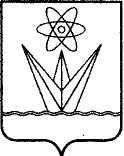 АДМИНИСТРАЦИЯЗАКРЫТОГО АДМИНИСТРАТИВНО – ТЕРРИТОРИАЛЬНОГО ОБРАЗОВАНИЯ  ГОРОД  ЗЕЛЕНОГОРСК КРАСНОЯРСКОГО КРАЯП О С Т А Н О В Л Е Н И ЕАДМИНИСТРАЦИЯЗАКРЫТОГО АДМИНИСТРАТИВНО – ТЕРРИТОРИАЛЬНОГО ОБРАЗОВАНИЯ  ГОРОД  ЗЕЛЕНОГОРСК КРАСНОЯРСКОГО КРАЯП О С Т А Н О В Л Е Н И ЕАДМИНИСТРАЦИЯЗАКРЫТОГО АДМИНИСТРАТИВНО – ТЕРРИТОРИАЛЬНОГО ОБРАЗОВАНИЯ  ГОРОД  ЗЕЛЕНОГОРСК КРАСНОЯРСКОГО КРАЯП О С Т А Н О В Л Е Н И ЕАДМИНИСТРАЦИЯЗАКРЫТОГО АДМИНИСТРАТИВНО – ТЕРРИТОРИАЛЬНОГО ОБРАЗОВАНИЯ  ГОРОД  ЗЕЛЕНОГОРСК КРАСНОЯРСКОГО КРАЯП О С Т А Н О В Л Е Н И Е  13.12.2023г. Зеленогорск№255-пСведения об участнике отбораДанныеПолное наименование участника отбора - юридического лица или участника отбора - индивидуального предпринимателяСокращенное наименование (для юридического лица)ОГРН/ИНН Место нахождение и адрес юридического лица или адрес места жительства индивидуального предпринимателяНаименование требованияНаличие документов (Да/нет)Участник отбора соответствует следующим требованиям:х- участник отбора не находится в процессе реорганизации (за исключением реорганизации в форме присоединения к юридическому лицу, являющемуся участником отбора, другого юридического лица), ликвидации, в отношении участника отбора не введена процедура банкротства, деятельность участника отбора не приостановлена в порядке, предусмотренном законодательством Российской Федерации (для юридических лиц), на дату подачи заявки;- участник отбора не прекратил деятельность в качестве индивидуального предпринимателя (для индивидуальных предпринимателей), на дату подачи заявки;- в реестре дисквалифицированных лиц отсутствуют сведения о дисквалифицированном руководителе, членах коллегиального исполнительного органа, лице, исполняющем функции единоличного исполнительного органа, или главном бухгалтере участника отбора – для юридических лиц, на дату получения справки из налоговых органов, но не ранее 10 рабочих дней до дня подачи заявки; - в реестре дисквалифицированных лиц отсутствуют сведения об индивидуальном предпринимателе, являющемся участником отбора, на дату получения справки из налоговых органов, но не ранее 10 рабочих дней до дня подачи заявки; - участник отбора не является иностранным юридическим лицом, в том числе местом регистрации которого является государство или территория, включенные в утверждаемый Министерством финансов Российской Федерации перечень государств и территорий, используемых для промежуточного (офшорного) владения активами в Российской Федерации (далее - офшорные компании), а также российским юридическим лицом, в уставном (складочном) капитале которого доля прямого или косвенного (через третьих лиц) участия офшорных компаний в совокупности превышает 25 процентов (если иное не предусмотрено законодательством Российской Федерации). При расчете доли участия офшорных компаний в капитале российских юридических лиц не учитывается прямое и (или) косвенное участие офшорных компаний в капитале публичных акционерных обществ (в том числе со статусом международной компании), акции которых обращаются на организованных торгах в Российской Федерации, а также косвенное участие таких офшорных компаний в капитале других российских юридических лиц, реализованное через участие в капитале указанных публичных акционерных обществ, на дату подачи заявки;- участник отбора не получает средства из местного бюджета города Зеленогорска на основании иных муниципальных правовых актов города Зеленогорска в целях возмещения недополученных доходов, возникающих в связи с оказанием услуг по содержанию жилых помещений муниципального жилищного фонда, на дату подачи заявки; - участник отбора не находится в перечне организаций и физических лиц, в отношении которых имеются сведения об их причастности к экстремистской деятельности или терроризму, либо в перечне организаций и физических лиц, в отношении которых имеются сведения об их причастности к распространению оружия массового уничтожения, на дату подачи заявкиПеречень документов к заявке соответствует перечню, указанному в объявлении о проведении отбора в соответствии с пунктами 1.6, 2.3, 2.4.2 – 2.4.5 Порядка предоставления субсидий в целях возмещения недополученных доходов, возникающих в связи с оказанием услуг по содержанию жилых помещений муниципального жилищного фонда (далее – Порядок):хзаявка по форме, установленной приложением № 1 к Порядкукопия учредительного документа (для юридического лица)копия свидетельства о государственной регистрации юридического лица (для юридического лица) или копия свидетельства о государственной регистрации физического лица в качестве индивидуального предпринимателя (для индивидуального предпринимателя)выписка из Единого государственного реестра юридических лиц или выписка из Единого государственного реестра индивидуальных предпринимателей, выданная на дату подачи заявкисправка о том, что сведения в Федеральную налоговую службу о процедуре реорганизации (за исключением реорганизации в форме присоединения к юридическому лицу, являющемуся участником отбора, другого юридического лица), ликвидации, банкротства не подавалась, подписанная участником отбора, с печатью (при наличии)справка из Федеральной налоговой службы об отсутствии в реестре дисквалифицированных лиц сведений о дисквалифицированных руководителе, членах коллегиального исполнительного органа, лице, исполняющем функции единоличного исполнительного органа, или главном бухгалтере участника отбора (для юридического лица)справка из Федеральной налоговой службы об отсутствии в реестре дисквалифицированных лиц сведений об индивидуальном предпринимателесогласие на обработку персональных данных участника отбора (для физического лица)документ, подтверждающий, что участник отбора не находится в перечне организаций и физических лиц, в отношении которых имеются сведения об их причастности к экстремистской деятельности или терроризму, либо в перечне организаций и физических лиц, в отношении которых имеются сведения об их причастности к распространению оружия массового уничтожения, на дату подачи заявки участниками отборасогласие на публикацию (размещение) в информационно-телекоммуникационной сети «Интернет» информации об участнике отбора, о подаваемой им заявке, иной информации об участнике отбора, связанной с отбором получателей субсидии для предоставления субсидииплановый расчет возмещения недополученных доходов, возникающих в связи с оказанием услуг по содержанию жилых помещений, предоставляемых по договорам социального найма, договорам найма жилых помещений муниципального жилищного фонда на очередной финансовый год по форме согласно приложению № 2 к Порядкуперечень адресов заселенных жилых помещений муниципального жилищного фонда по форме согласно приложению № 3 к Порядкукопия договора управления или копия договора доверительного управления, включающего в себя оказание услуг по содержанию жилых помещений (копия документа, на основании которого осуществляется управление многоквартирным домом, общежитием)для представителя юридического лица – копия доверенности на осуществление действий от имени получателя субсидии, подписанная лицом, обладающим правом действовать от имени получателя субсидии без доверенности;для представителя индивидуального предпринимателя – копия нотариально удостоверенной доверенности, подтверждающей его полномочия на осуществление действий от имени получателя субсидиикопии документов заверены в соответствии с ГОСТ Р 7.0.97-2016 «Система стандартов по информации, библиотечному и издательскому делу. Организационно-распорядительная документация. Требования к оформлению документов», утвержденным приказом Росстандарта от 08.12.2016 № 2004-ст «Об утверждении национального стандарта Российской Федерации».участником отбора подана одна заявка  -  Допустить заявку на участие в отборе; -  Отклонить заявку на участие в отборе по следующим основаниям: